When does a child get sent home?At FVMA, we do our best to ensure that the children maintain excellent attendance in order to get the most out of their school day as possible. However, there are some circumstances that will cause a child to get sent home immediately.These circumstances are:A fever of 100 degrees or higher, The child may return to school 24 hours after their fever is broken.		Vomiting or diarrhea that has occurred more than once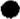 Suspected contagious disease based on symptoms- the child may return to school the same day if cleared by a doctor	Unidentified rash- the child may return to school the same day if cleared by a doctor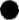 		Open, painful wounds causing distress (bad diaper rash, for example)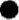 In apparent physical distress or pain with no relief, with inconsolable crying for more than an hourThe child has sustained an injury that is not able to be treated with basic first aid at schoolViolent behavior that is reoccurring and results in harm to self or others, and cannot be redirected with distraction, alone time, teaching, nutrition, or rest. 	Continued defiant behavior including destroying or misuse of materials, swear  words, bullying behavior, or dangerous behavior, that cannot be redirected with distraction, alone time, teaching, nutrition, or rest, and is detrimental to the learning experience of other children.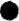 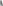 